ATTACHMENT “4”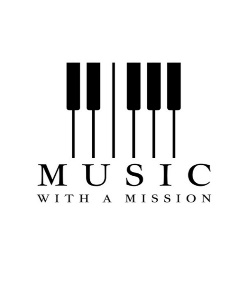 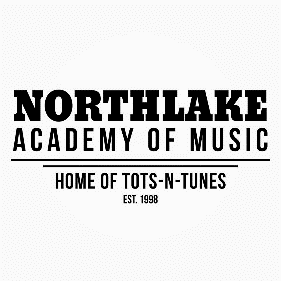 Music with a Mission Scholarship ApplicationHistory and Purpose: The Music With A Mission Fund was created in 2018 in collaboration with the Northshore Community Foundation to offer music scholarships to individuals with financial need and/or special needs in our community.  The scholarship will support suitable music lessons and/or a music program to enrich lives. The music scholarship will be awarded for choir, private music lessons, and up to 2 semesters for Tunes Together and Tots-N-Tunes.Music scholarships to be used toward tuition at Northlake Music Academy located at 1713 N. Causeway Blvd., Mandeville, LA  70471.  The recipients are to be selected by an independent Scholarship Advisory Committee that is appointed by the Foundation.CRITERIAIn making its decision, the Scholarship Advisory Committee will use the following criteria:Resident of St. Tammany and Orleans parishes;Ages 6 months to adulthood;Preference shall be given to those with special needs and/or financial need;Candidate’s involvement in volunteering in the community;Candidate should have an interest in music or voice.GUIDELINESEach applicant must submit an application to the Scholarship Advisory Committee by November 30th to include the following:The completed application form (APPLICATION DEADLINE IS FRIDAY, NOVEMBER 30, 2018);The scholarship will be awarded as follows:One-time annually valued at $535 for Choir;Private Music Lessons for 1 month up to 6 months valued up to $732;One or two semesters valued up to $390 for Tunes Together;One or two semesters valued up to $460 for Tots-N-Tunes The recipient must continue to demonstrate good character.  At the end of their lessons, the recipient will provide the Foundation with a narrative of the previous music lesson(s) and a description of why they need to continue the music scholarship.  The Scholarship Advisory Committee will review the recipient’s materials to consider awarding a continued music scholarship.DEADLINE TO SUBMIT APPLICATION IS NOVEMBER 30, 2018***Past recipients are allowed to re-apply for scholarships.  The scholarship committee will interview applicants prior to awarding the scholarship.***Please mail or email completed applications for this scholarship to: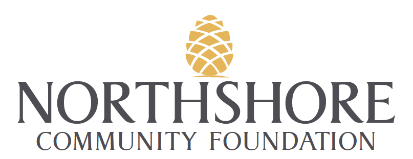 Music With A Mission Scholarship Advisory Committeec/o Northshore Community Foundation 807 North Columbia StreetCovington, LA 70433Carla Mouton: cmouton@northshorefoundation.org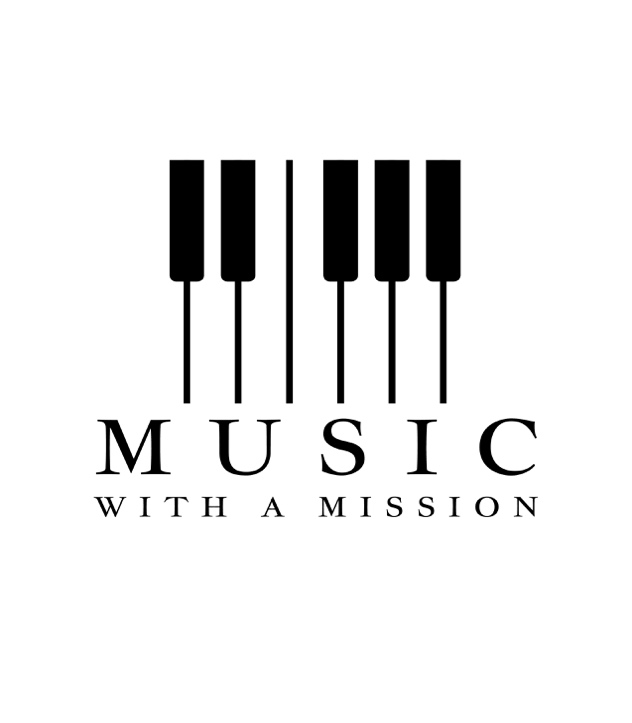 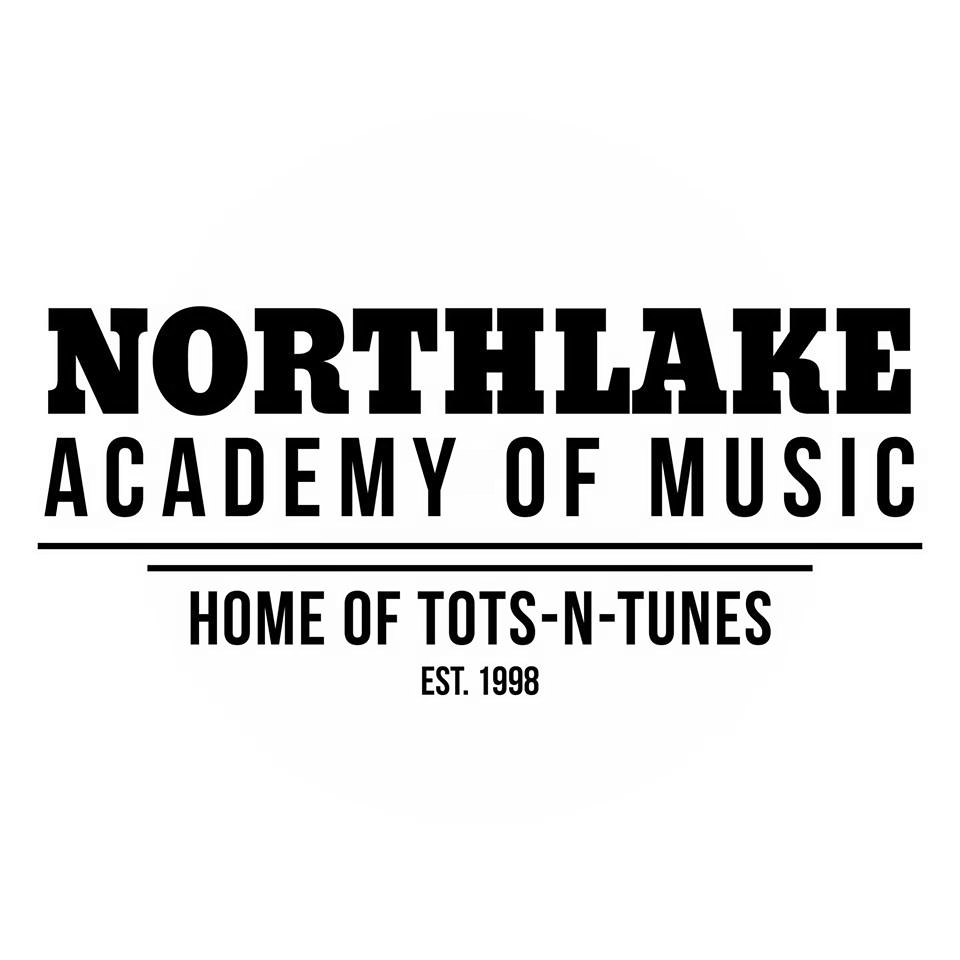 Music Scholarship ApplicationApplicant’s Name: ____________________________________Date of Application: _____________________APPLICATION DEADLINE: FRIDAY, NOVEMBER 30, 2018Applicant’s Name: _________________________________________ Age:___________		Email: ______________________________Mailing Address: _____________________________________________________________________________________________________________________________Mother’s Name: _____________________   Phone: __________________________Father’s Name: ______________________  Phone: __________________________Applicant’s School:_____________________________________________________Grade: _____________			GPA: _________________TYPE OF SCHOLARSHIPPlease circle the type of music scholarship you are applying:Choir		Private Music Lessons	Tunes Together	Tots-N-TunesSpecial Achievements/Awards: _________________________________________________________________________________________________________________________________________________________________________________________________________________Extracurricular Activities: ___________________________________________Years Involved: ________________________________________________________Years Involved: ________________________________________________________Years Involved: ________________________________________________________Years Involved: _______________________________________________________Years Involved: _____________Music Background/Experience:Please list any music courses, lessons, or choirs you have been involved in and for how many years.___________________________________________Years Involved: _________________________________________________________Years Involved:_________________________________________________________Years Involved: ______________Special Talents/Hobbies: ____________________________________________________________________________________________________________________________________________Work Experience:Employer: _______________________________ Job Title: ________________________ Years: ______Employer: _______________________________ Job Title: ________________________ Years: ______Community Involvement:Any services hours or special involvement outreaching to the community? Please explain in detail below:________________________________________________________________________________________________________________________________________________________________________________________________________________________________________________________________________________________Please explain in detail why you feel you should receive a music scholarship and what type of music lessons and/or choir program you are interested in.______________________________________________________________________________________________________________________________________________________________________________________________________________________________________________________________________________________________________________________________________________________________Please explain in detail your financial need:______________________________________________________________________________________________________________________________________________________________________________________________________________________________________________________________________________________________________________________________________________________________***Past recipients are allowed to re-apply for scholarships.  The scholarship committee will interview applicants prior to awarding scholarships.***CERTIFICATIONWe hereby certify that the information given in this application and in all attachments thereto is true, correct and complete to the best of our knowledge. We authorize the Music With A Mission Scholarship Fund Advisory Committee to verify any and all facts provided in this application.Applicant's Signature:____	____________________   Date: ____________________Parents Signature: ___________________________ Date: ___________________(for applicants under 18 years of age)THE DEADLINE FOR SCHOLARSHIP APPLICATIONS IS NOVEMBER 30, 2018INTERVIEW: Applicant will be contacted to schedule a personal interview in January 2019.***Past recipients are allowed to re-apply for scholarships.  The scholarship committee will interview applicants prior to awarding the scholarship.***Please mail or email completed application on or before November 30, 2018: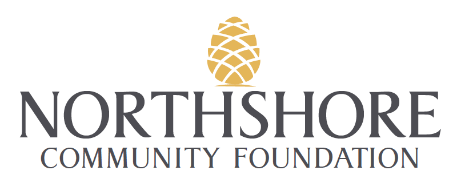 Northshore Community Foundationc/o Music With A Mission Scholarship Advisory Committee807 North Columbia Street, Covington, LA  70433Carla Mouton: cmouton@northshorefoundation.org